UNIVERSIDADE FEDERAL DA BAHIA –UFBA Pró-Reitoria de Graduação – PROGRAD	Coordenação de Seleção e Orientação - CSORACESSO AOS CURSOS DE GRADUAÇÃO 2018.2 /UFBA  RESULTADO DA ANÁLISE DE RENDA 1ª CHAMADA COMPLEMENTAR 3CANDIDATOS DEFERIDOS: Deverão acessar o sítio: www.siac.ufba.br a partir de hoje (10/09/2018), cadastrar a senha, emitir o comprovante de inscrição em componentes curriculares e frequentar as aulas. • As aulas iniciaram em 21/08/2018 conforme Calendário Acadêmico – 2018 (disponível em https://supac.ufba.br/calendario-academico-0).” • Não é necessário o comparecimento ao Colegiado de Curso ou à SUPAC para confirmação da matrícula. • Para validar o seu comprovante, dirija-se ao Colegiado do seu curso e solicite carimbo e assinatura do seu Coordenador.Salvador, 10 de setembro de 2018.Osanar dos Reis SilvaCoodenador CSOR/PROGRAD/UFBACANDIDATOCURSORESULTADOMOTIVO01MAIARA DOS REIS BARBOSAQUÍMICADEFERIDODOCUMENTO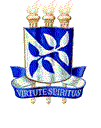 